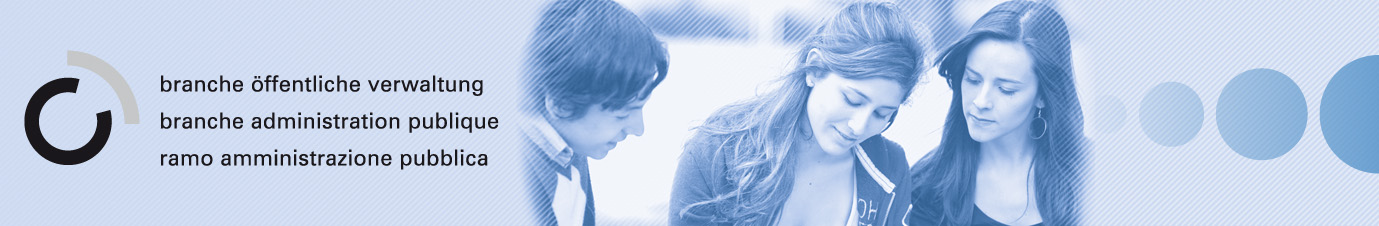 Übung 5FöderalismusSetzen Sie die fehlenden Texte in die Tabelle ein:Bund alleine zuständigZum gleichen Sachbereich gibt es eidgenössische und Kantonale HoheitenBund erlässt Gesetze, die Ausführung überlässt er den KantonenBereiche, die ausschliesslich von den Kantonen bestimmt werden können.Beispiele:Polizei	-	KirchwesenStrassenverkehr	-	SpitälerUmweltschutz	-	SteuerwesenAussenpolitik	-	BildungSicherheitspolitik	-	AsylwesenEisenbahn	-	ZölleZivil – und Strafrecht	-	Geld – und WährungspolitikBerufsbildung	-	KulturGrundschule-Gesetzgebung
-Ausführung Bund-Gesetzgebung Bund
-Ausführung Kantone-Geteiltes Gesetzgebungsverfahren-Gesetzgebung Kantone
-Ausführung Kantone